Consejería de Universidad, Investigación e Innovación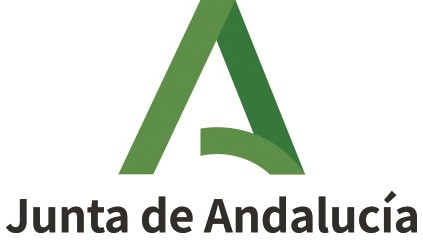 Dirección General de Planificación de la InvestigaciónAYUDAS A PROYECTOS DE I+D+I, EN RÉGIMEN DE CONCURRENCIA COMPETITIVA, EN EL MARCO DEL PLAN COMPLEMENTARIO DE CIENCIAS MARINAS Y DEL PLAN DE RECUPERACIÓN, TRANSFORMACIÓN Y RESILIENCIA CONVOCATORIA 2023Entidad beneficiaria:…………………………………………………………………………………………………..Investigador/a principal:…………………………………………………………………………………………………..Código del proyecto:…………………………………………………………………………………………………..Denominación del proyecto:…………………………………………………………………………………………………..…………………………………………………………………………………………………..…………………………………………………………………………………………………..Don/Dña.: Julián Martínez Fernández. con domicilio a efectos de Notificación en	Pabellón de Brasil. Paseo de las Delicias, s/n. 41013. Sevilla y NIF..29771900X. como representante legal de Universidad de Sevilla.,DECLARAQue esta entidad dedicará la ayuda recibida a actividades no económicas.En Sevilla, a fecha de la firmaFdo.: Julián Martínez Fernández